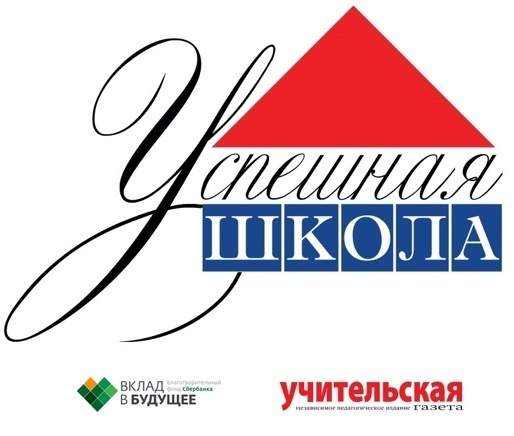 Программа IV Всероссийского конкурса «Успешная школа»24 февраля. Заезд участниковПриезд членов команд и сопровождающих, размещение в гостинице «Аэростар» (адрес: Ленинградский просп., 37, корп. 9). Для участников забронированы двухместные номера (с двумя отдельными кроватями) с завтраками. Заезд в номера возможен с 14:00. Ближайшие станции метро – Динамо, Петровский парк и ЦСКА (по 10 минут пешком). Ближайший аэропорт – Шереметьево, вокзал – Белорусский. 17.00 – культурная программа25 февраля. Торжественное открытие конкурса, конкурсное испытание «Лифт в будущее»Место проведения: Гостиница «Аэростар», конференц-зал «Петровский». До 9:00 – завтрак.09:00 – 10:00 – жеребьевка, приветственные речи. 10:00 – 12:00 – выступление 6 команд.  12:30 - 13:30 – обед.13:30 - 15:30 – выступление 6 команд. 16:00 - 16:30 – кофе-брейк. 16:30 - 18:00 – выступление 4 команд. Свободное время. 26 февраля. Конкурсное испытание «Проектный офис»Место проведения: Школа №1409, адрес: ул. Авиаконструктора Микояна, д. 2. От гостиницы «Аэростар» - 5 минут пешком. 08:30-08:50 – Выступление М.Н.Раковой* «Проектный офис: методы, возможности, перспективы» (актовый зал)08.50-09.00  – жеребьевка (актовый зал)09:00-12:20 – работа команд в аудиториях. 12:30-13:30 – обед.13:30-14:00 – вторая жеребьевка (актовый зал). 14:00-16:40 – выступление 4-х команд-пар. 16:40 – 17:10 – кофе-брейк. 17:10 – 19:50 – выступление оставшихся 4-х команд-пар. Свободное время. 27 февраля. Конкурсное испытание «Форсайт-сессия», церемония награждения победителей. Место проведения: Российская академия образования, адрес: ул. Погодинская, д. 8Для детей – членов команд:9:00 – экскурсия в компанию Mail.ru Group (адрес: Ленинградский просп., 39, стр. 79, БЦ SkyLight); 12:00 – трансфер в РАО. Для членов команд: 9:00 – трансфер из отеля в РАО. 10:00-13:00 – конкурсное испытание.  13:00-14:00 – обед. 14:00-15:00 – лекция исполнительного директора благотворительного фонда Сбербанка «Вклад в будущее» П.Г. Положевца. До 18:00 – церемония награждения победителей.Свободное время.28 февраля. День отъезда. До 12:00 - выезд из гостиницы. *________________________________На 20.01.2020 заместитель и.о. министра просвещения (выступление подтверждено)